АМАНАКСКИЕ                                             Распространяется    бесплатноВЕСТИ 25 июля  2022г                                                                                                                                                              № 34 (539) ОФИЦИАЛЬНОИнформационный вестник Собрания представителей сельского поселения Старый Аманак муниципального района Похвистневский Самарской области              Российская Федерация	     Собрание представителей            сельского поселения        СТАРЫЙ АМАНАКмуниципального района Похвистневский                Самарской области                    четвертого созыва               Р  Е  Ш  Е  Н  И  Е               25.07.2022 № 70                    с.Старый АманакО внесении изменений в Решение Собрания представителейсельского поселения Старый Аманак«О бюджете сельского  поселения Старый Аманакмуниципального района Похвистневский Самарской областина 2022 год и на плановый период 2023 и 2024 годов»            1. Внести в Решение Собрания представителей сельского поселения Старый Аманак муниципального района Похвистневский от 17.12.2021 г. № 52 «О бюджете сельского поселения Старый Аманак муниципального района Похвистневский Самарской области на 2022 год и на плановый период 2023 и 2024 годов» (с изм. от 17.03.2022г. № 60; 25.04.2022 № 64;16.06.2022№67) следующие изменения: 1.1.  В пункте 1:      в абзаце втором сумму «13 428,3» заменить суммой «13 641,1»      в абзаце третьем сумму «15 334,3» заменить суммой «15 547,1»            1.2. В пункте 4 сумму «4 526,4»  заменить суммой «4 650,2»            1.3. В пункте 5 сумму « 4 526,4»  заменить суммой «4 650,2»            1.4. Приложение № 1 изложить в следующей редакции:Приложение № 1                                                                                             к Решению Собрания представителей сельского поселения Старый Аманак  «О  бюджете сельского поселения Старый Аманакмуниципального района Похвистневский Самарской области на 2022 год и на плановый период 2023 и 2024 годов»Ведомственная структура расходов бюджета сельского поселения Старый Аманак муниципального района Похвистневский Самарской области на 2022 год1.5.  Приложение № 3 изложить в следующей редакции: Приложение № 3                                                                                             к Решению Собрания представителей сельского поселения Старый Аманак  «О  бюджете сельского поселения Старый Аманакмуниципального района Похвистневский Самарской области на 2022 год и на плановый период 2023 и 2024 годов»Распределение бюджетных ассигнований по  целевым статьям (муниципальным программам сельского поселения и непрограммным направления деятельности), группам видов расходов классификации расходов бюджета сельского поселения Старый Аманак муниципального района Похвистневский Самарской области на 2022 год1.6. Приложение № 7 изложить в следующей редакции:Приложение № 9к Решению Собрания представителей сельского поселения Старый Аманак  «О  бюджете сельского поселения Старый Аманакмуниципального района Похвистневский Самарской области на 2022 год и на плановый период 2023 и 2024 годов»Источники финансирования дефицита бюджета сельского поселения Старый Аманак муниципального района Похвистневский Самарской области на 2022 год2. Опубликовать настоящее Решение в газете «Аманакские Вести ».3. Настоящее Решение вступает в силу со дня его опубликования.           Председатель собрания представителей                                                             Е.П.Худанов           Глава поселения                                                                                                Т.А.ЕфремоваПохвистневские полицейские и общественники провели акцию «Осторожно, мошенники!» в ГБУЗ «Похвистневская ЦБГР».Руководством Похвистневского отдела внутренних дел проведено профилактическое мероприятие в Похвистневской поликлиникеЗаместитель начальника отдела – начальник следственного отдела МО МВД России «Похвистневский» подполковник юстиции Анастасия Гусева и председатель Общественного совета при территориальном отделе внутренних дел Татьяна Вобликова в рамках акции «Осторожно, мошенники!» побеседовали медицинским персоналом ГБУЗ «Похвистневская ЦБГР».Подполковник юстиции отметила, что большинство мошенничеств происходит через открытый доступ к личному кабинету, используемого банка. При этом логины, пароли, коды из СМС-сообщений от банка и другие сведения, владельцы банковских карт раскрывают мошенникам сами в телефонном разговоре, в переписке, при заполнении специальных форм Интернет-приложений. Начальник следственного отдела рассказала о самых распространённых видах мошенничества – звонки о подозрительных переводах со счетов клиента банка, Интернет-продажи несуществующих товаров посредством сайтов бесплатных объявлений и Интернет-покупки с переводом денежных средств курьерской доставкой. Анастасия Гусева также акцентировала внимание присутствующих на не проверенные игровые платформы, типа ставок на спорт или инвестиционных бирж, которые направлены исключительно на выманивание денежных средств у граждан. Процент возможности выиграть крупную сумму является нулевым, а победителями становятся сами мошенники.Председатель Общественного совета при территориальном отделе внутренних дел призвала собравшихся помнить, что личные данные своих банковских карт сообщать никому нельзя, а также поблагодарила сотрудников Похвистневской поликлиники за самоотверженную борьбу за здоровье и жизни граждан.По завершению мероприятия среди присутствующих были распространены информационные листовки с перечнем возможных мошеннических действий и методами сохранности своих денежных средств.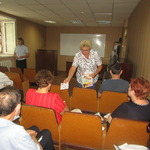 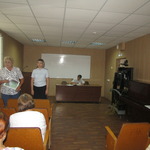 В Похвистнево задержан злоумышленник, похитивший металлоизделия у местного жителяВ дежурную часть МО МВД России «Похвистневский» с заявлением обратился местный житель 1982 года рождения. Мужчина сообщил, что он забыл закрыть дверь калитки, когда уходил из дома, и у него со двора была похищена чугунная плитка, которая устилала уличную площадку. Причиненный ущерб потерпевший оценил на сумму более чем 13 000 рублей.Прибывшие сотрудники следственно-оперативной группы осмотрели место происшествия, установили и опросили возможных очевидцев произошедшего. В ходе оперативно-разыскных мероприятий полицейские проверили возможные места сбыта похищенного имущества и обнаружили в одном из пунктов приема металлолома схожую по описанию плитку. Оперативники опросили сотрудника пункта приема, который пояснил, что данное изделие привез мужчина на автомобиле такси и при сдаче металлолома предъявил паспорт, сведения которого занесли учетную документацию пункта. Паспортные данные были переданы участковому уполномоченному полиции, который сразу узнал своего подучетного - ранее неоднократно судимого местного жителя 1989 года рождения. Установив места возможного нахождения подозреваемого, полицейские задержали его и доставили в отдел полиции для дальнейшего разбирательства.  В ходе опроса мужчина признался в содеянном и пояснил, что похитил имущество ради получения денежных средств, так как сам нигде не работает.Следственным отделом МО МВД России «Похвистневский» в отношении задержанного возбуждено уголовное дело по признакам преступления, предусмотренного частью 2 статьи 158 Уголовного кодекса Российской Федерации «Кража». Санкция статьи предусматривает максимальное наказание в виде лишения свободы на срок до пяти лет. Водитель такси допрошен в качестве свидетеля. Похищенное имущество возвращено законному владельцу.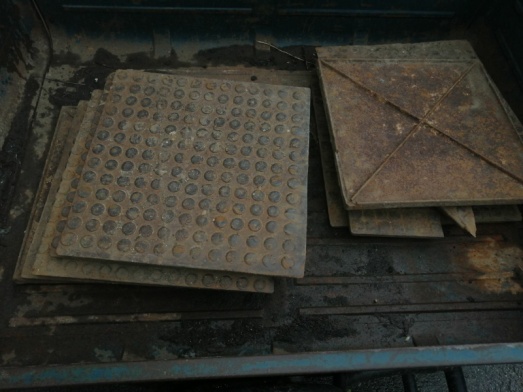 Код ГРБСНаименование главного распорядителя средств бюджета поселения, раздела, подраздела, целевой статьи, подгруппы видов расходов РзПРЦСРВРСумма, тыс. руб.Сумма, тыс. руб.Код ГРБСНаименование главного распорядителя средств бюджета поселения, раздела, подраздела, целевой статьи, подгруппы видов расходов РзПРЦСРВРвсегов т.ч. за счет средств безвозмездных поступлений12345618407Администрация сельского поселения Старый Аманак муниципального района Похвистневский Самарской области15 547,11 547,6Функционирование высшего должностного лица субъекта Российской Федерации и органа местного самоуправления0102769,3Муниципальная программа «Комплексное развитие сельского поселения Старый Аманак муниципального района Похвистневский Самарской области на 2021-2025 годы»01026500000000769,3Подпрограмма «Развитие муниципальной службы в Администрации сельского поселения Старый Аманак»010265Б0000000769,3Расходы на выплаты персоналу в целях обеспечения выполнения функций государственными (муниципальными) органами, казенными учреждениями, органами управления государственными внебюджетными фондами010265Б0000000100769,3Функционирование Правительства Российской Федерации, высших исполнительных органов государственной    власти субъектов Российской Федерации, местных администраций01041609,3Муниципальная программа «Комплексное развитие сельского поселения Старый Аманак муниципального района Похвистневский Самарской области на 2021-2025 годы»010465000000001609,3Подпрограмма «Развитие муниципальной службы в Администрации сельского поселения Старый Аманак»010465Б00000001609,3Расходы на выплаты персоналу в целях обеспечения выполнения функций государственными (муниципальными) органами, казенными учреждениями, органами управления государственными внебюджетными фондами010465Б0000000100810,6Закупка товаров, работ и услуг для обеспечения государственных (муниципальных) нужд010465Б0000000200616,9Межбюджетные трансферты010465Б0000000500181,7Иные бюджетные ассигнования010465Б00000008000,1Резервные фонды011120,0Муниципальная программа «Комплексное развитие сельского поселения Старый Аманак муниципального района Похвистневский Самарской области на 2021-2025 годы»0111650000000020,0Подпрограмма «Развитие муниципальной службы в Администрации сельского поселения Старый Аманак»011165Б000000020,0Иные бюджетные ассигнования011165Б000000080020,0Другие общегосударственные вопросы0113212,2Муниципальная программа «Комплексное развитие сельского поселения Старый Аманак муниципального района Похвистневский Самарской области на 2018-2023годы»01136500000000212,2Подпрограмма «Развитие муниципальной службы в Администрации сельского поселения Старый Аманак»011365Б00000005,0Закупка товаров, работ и услуг для обеспечения государственных (муниципальных) нужд011365Б00000002005,0Подпрограмма «Развитие информационного имущества в сельском поселении Старый Аманак»011365В000000068,0Закупка товаров, работ и услуг для обеспечения государственных (муниципальных) нужд011365В000000020068,0Подпрограмма «Оценка недвижимости, признания и регулирования отношений муниципальной собственности сельского поселения Старый Аманак»011365Е0000000129,2Иные бюджетные ассигнования011365Е0000000800129,2Подпрограмма «Профилактика терроризма и экстремизма, а также минимизация и (или) ликвидация последствий проявления терроризма и экстремизма в границах сельского поселения Старый Аманак»011365Ж000000010,0Закупка товаров, работ и услуг для обеспечения государственных (муниципальных) нужд011365Ж000000020010,0Мобилизационная и вневойсковая подготовка020395,295,2Муниципальная программа «Комплексное развитие сельского поселения Старый Аманак муниципального района Похвистневский Самарской области на 2021-2025 годы»0203630000000095,295,2Подпрограмма «Развитие муниципальной службы в Администрации сельского поселения Старый Аманак»020365Б000000095,295,2Расходы на выплату персоналу государственных (муниципальных) органов020365Б000000010089,989,9Закупка товаров, работ и услуг для обеспечения государственных (муниципальных) нужд020365Б00000002005,35,3Защита населения и территории от чрезвычайных ситуаций природного и техногенного характера, пожарная безопасность0310126,4Муниципальная программа «Комплексное развитие сельского поселения Старый Аманак муниципального района Похвистневский Самарской области на 2021-2025 годы»03106500000000126,4Подпрограмма «Обеспечение первичных мер пожарной безопасности в границах сельского поселения Старый Аманак»0310653000000052,2Закупка товаров, работ и услуг для обеспечения государственных (муниципальных) нужд0310653000000020044,7Иные бюджетные ассигнования031065300000008007,5Подпрограмма «Предупреждение и ликвидация последствий чрезвычайных ситуаций и стихийных бедствий на территории сельского поселения Старый Аманак» 0310654000000044,2Закупка товаров, работ и услуг для обеспечения государственных (муниципальных) нужд0310654000000020044,2Подпрограмма «Развитие муниципальной службы в Администрации сельского поселения Старый Аманак»031065Б000000030,0Закупка товаров, работ и услуг для обеспечения государственных (муниципальных) нужд031065Б000000020030,0Другие вопросы в области национальной безопасности и правоохранительной деятельности031438,4Муниципальная программа «Комплексное развитие сельского поселения Старый Аманак муниципального района Похвистневский Самарской области на 2021-2025 годы»0314650000000038,4Подпрограмма «Создание условий для деятельности добровольных формирований населения по охране общественного порядка на территории муниципального образования»0314657000000038,4Закупка товаров, работ и услуг для обеспечения государственных (муниципальных) нужд0314657000000020038,4Дорожное хозяйство (дорожные фонды)04097766,51 000,0Муниципальная программа «Комплексное развитие сельского поселения Старый Аманак муниципального района Похвистневский Самарской области на 2021-2025 годы»040965000000007766,51 000,0  Подпрограмма «Модернизация и развитие автомобильных дорог общего пользования местного значения в сельском поселении Старый Аманак муниципального района Похвистневский»040965900000007766,51 000,0Закупка товаров, работ и услуг для обеспечения государственных (муниципальных) нужд040965900000002007691,41 000,0Иные бюджетные ассигнования0409659000000080075,1Другие вопросы в области национальной безопасности0412607,1452,4Муниципальная программа «Комплексное развитие сельского поселения Старый Аманак муниципального района Похвистневский Самарской области на 2021-2025 годы»04126500000000607,1452,4Подпрограмма «Мероприятия в области национальной экономики на территории сельского поселения Старый Аманак»04126550000000607,1452,4Закупка товаров, работ и услуг для обеспечения государственных (муниципальных) нужд04126550000000200607,1452,4Коммунальное хозяйство0502299,2  Муниципальная программа «Комплексное развитие сельского поселения Старый Аманак муниципального района Похвистневский Самарской области на 2021-2025 годы»05026500000000299,2  Подпрограмма «Комплексное развитие систем коммунальной инфраструктуры муниципального образования»05026510000000299,2Закупка товаров, работ и услуг для обеспечения государственных (муниципальных) нужд05026510000000200292,8Иные бюджетные ассигнования050265100000008006,4Благоустройство05032010,0  Муниципальная программа «Комплексное развитие сельского поселения Старый Аманак муниципального района Похвистневский Самарской области на 2021-2025 годы»050365000000002010,0Подпрограмма «Комплексное благоустройство территории муниципального образования»050365200000001150,4Закупка товаров, работ и услуг для обеспечения государственных (муниципальных) нужд05036520000000200848,3Иные бюджетные ассигнования05036520000000800302,1Подпрограмма «Энергосбережение и повышение энергетической эффективности муниципального образования до 2025 года»05036580000000859,6Закупка товаров, работ и услуг для обеспечения государственных (муниципальных) нужд05036580000000200859,6Культура08011032,9  Муниципальная программа «Комплексное развитие сельского поселения Старый Аманак муниципального района Похвистневский Самарской области на 2021-2025 годы»080165000000001032,9Подпрограмма «Развитие культуры на территории сельского поселения Старый Аманак»080165Д00000001032,9Закупка товаров, работ и услуг для обеспечения государственных (муниципальных) нужд080165Д000000020017,3Межбюджетные трансферты080165Д00000005001015,6Другие вопросы в области здравоохранения0909818,3Муниципальная программа «Комплексное развитие сельского поселения Старый Аманак муниципального района Похвистневский Самарской области на 2021-2025 годы»09096500000000818,3  Подпрограмма «Комплексное развитие систем коммунальной инфраструктуры муниципального образования на 2021-2025 годы»09096510000000818,3Закупка товаров, работ и услуг для обеспечения государственных (муниципальных) нужд09096510000000200818,3Пенсионное обеспечение100165Б000000079,6Муниципальная программа «Комплексное развитие сельского поселения Старый Аманак муниципального района Похвистневский Самарской области на 2021-2025 годы»100165Б000000079,6Подпрограмма «Развитие муниципальной службы в Администрации сельского поселения Старый Аманак м.р. Похвистневский Самарской области»100165Б000000079,6Социальное обеспечение и иные выплаты населению100165Б000000030079,6Физическая культура 110157,7Муниципальная программа «Комплексное развитие сельского поселения Старый Аманак муниципального района Похвистневский Самарской области на 2021-2025 годы»1101650000000057,7Подпрограмма «Развитие физической культуры и спорта на территории сельского поселения на 2021-2025 годы»1101656000000057,7Закупка товаров, работ и услуг для обеспечения государственных (муниципальных) нужд1101656000000020017,5Иные бюджетные ассигнования1101656000000080040,2Периодическая печать и издательства12025,0Муниципальная программа «Комплексное развитие сельского поселения Старый Аманак муниципального района Похвистневский Самарской области на 2021-2025 годы»120265000000005,0Подпрограмма «Информирование населения сельского поселения Старый Аманак»120265Г00000005,0Закупка товаров, работ и услуг для обеспечения государственных (муниципальных) нужд120265Г00000002005,0ВСЕГО15 547,11 547,6Наименование ЦСРВРСумма, тыс. руб.Сумма, тыс. руб.Наименование ЦСРВРвсегов т.ч. за счет средств безвозмездных поступлений12345Муниципальная программа «Комплексное развитие сельского поселения Старый Аманак муниципального района Похвистневский Самарской области на 2021-2025 годы»650000000015 547,11 547,6  Подпрограмма «Комплексное развитие систем коммунальной инфраструктуры сельского поселения Старый Аманак»65100000001117,5  Закупка товаров, работ и услуг для обеспечения государственных (муниципальных) нужд65100000002001111,1  Иные бюджетные ассигнования65100000008006,4Подпрограмма «Комплексное благоустройство территории сельского поселения Старый Аманак»65200000001150,4Закупка товаров, работ и услуг для обеспечения государственных (муниципальных) нужд6520000000200848,3Иные бюджетные ассигнования6520000000800302,1Подпрограмма «Обеспечение первичных мер пожарной безопасности в границах сельского поселения Старый Аманак»653000000052,2Закупка товаров, работ и услуг для обеспечения государственных (муниципальных) нужд653000000020044,7Иные бюджетные ассигнования65300000008007,5Подпрограмма «Предупреждение и ликвидация последствий чрезвычайных ситуаций и стихийных бедствий на территории сельского поселения Старый Аманак»654000000044,2Закупка товаров, работ и услуг для обеспечения государственных (муниципальных) нужд654000000020044,2Подпрограмма «Мероприятия в области национальной экономики на территории сельского поселения Старый Аманак»6550000000607,1452,4Закупка товаров, работ и услуг для обеспечения государственных (муниципальных) нужд6550000000200607,1452,4Подпрограмма «Развитие физической культуры и спорта на территории сельского поселения Старый Аманак»656000000057,7Закупка товаров, работ и услуг для обеспечения государственных (муниципальных) нужд6560000000 20017,5Иные бюджетные ассигнования656000000080040,2Подпрограмма «Создание условий для деятельности добровольных формирований населения по охране общественного порядка на территории сельского поселения Старый Аманак»657000000038,4Закупка товаров, работ и услуг для обеспечения государственных (муниципальных) нужд657000000020038,4Подпрограмма «Энергосбережение и повышение энергетической эффективности сельского поселения Старый Аманак»6580000000859,6Закупка товаров, работ и услуг для обеспечения государственных (муниципальных) нужд6580000000200859,6  Подпрограмма «Модернизация и развитие автомобильных дорог общего пользования местного значения сельского поселения Старый Аманак»65900000007766,5  Закупка товаров, работ и услуг для обеспечения государственных (муниципальных) нужд65900000002007691,4Иные бюджетные ассигнования659000000080075,1Подпрограмма «Развитие муниципальной службы в Администрации сельского поселения Старый Аманак»65Б00000002608,495,2Расходы на выплаты персоналу в целях обеспечения выполнения функций государственными (муниципальными) органами, казенными учреждениями, органами управления государственными внебюджетными фондами65Б00000001001669,889,9Закупка товаров, работ и услуг для обеспечения государственных (муниципальных) нужд65Б0000000200657,25,3Социальное обеспечение и иные выплаты населению65Б000000030079,6Иные бюджетные ассигнования65Б0000000500181,7Иные бюджетные ассигнования65Б000000080020,1Подпрограмма «Развитие информационного общества в сельского поселения Старый Аманак»65В000000068,0Закупка товаров, работ и услуг для обеспечения государственных (муниципальных) нужд65В000000020068,0Подпрограмма «Информирование населения сельского поселения Старый Аманак»65Г00000005,0Закупка товаров, работ и услуг для обеспечения государственных (муниципальных) нужд65Г00000002005,0Подпрограмма «Развитие культуры на территории сельского поселения Старый Аманак»65Д00000001032,9Закупка товаров, работ и услуг для обеспечения государственных (муниципальных) нужд65Д000000020017,3Иные бюджетные ассигнования65Д00000005001015,6Подпрограмма «Оценка недвижимости, признания и регулирование отношений муниципальной собственности сельского поселения Старый Аманак»65Е0000000129,2Иные бюджетные ассигнования65Е00000000800129,2Подпрограмма «Профилактика терроризма и экстремизма. а также минимизация и (или) ликвидация последствий проявления терроризма и экстремизма в границах сельского поселения Старый Аманак»65Ж000000010,0Закупка товаров, работ и услуг для обеспечения государственных (муниципальных) нужд65Ж000000020010,0ВСЕГО15 547,1     1 547,6Код администратораКодНаименование кода группы, подгруппы, 
статьи, вида источника финансирования дефицита бюджета сельского поселенияСумма,тыс. руб.123440701050000000000000Изменение остатков средств на счетах по учету средств бюджета1 906,040701050000000000500Увеличение остатков средств бюджетов-13 641,140701050200000000500Увеличение прочих остатков средств бюджетов-13 641,140701050201000000510Увеличение прочих остатков денежных средств бюджетов-13 641,140701050201100000510Увеличение прочих остатков денежных средств бюджетов сельских поселений-13 641,140701050000000000600Уменьшение остатков средств бюджетов15 547,140701050200000000600Уменьшение прочих остатков средств бюджетов15 547,140701050201000000610Уменьшение прочих остатков денежных средств бюджетов15 547,140701050201100000610Уменьшение прочих остатков денежных средств бюджетов сельских поселений15 547,140701000000000000000Итого источников финансирования дефицита бюджета1 906,0УЧРЕДИТЕЛИ: Администрация сельского поселения Старый Аманак муниципального района Похвистневский Самарской области и Собрание представителей сельского поселения Старый Аманак муниципального района Похвистневский Самарской областиИЗДАТЕЛЬ: Администрация сельского поселения Старый Аманак муниципального района Похвистневский Самарской областиАдрес: Самарская область, Похвистневский          Газета составлена и отпечатана                                                                район, село Старый Аманак, ул. Центральная       в администрации сельского поселения                                                        37 а, тел. 8(846-56) 44-5-73                                             Старый Аманак Похвистневский район                                                      Редактор                                                                                               Самарская область. Тираж 100 экз                                                      Н.А.Саушкина